Temat kompleksowy: Święto RodzicówTemat dnia :  Powinniśmy słuchać rodzicówData : 19.05.Propozycja  1Rodzic może odczytać dziecku wiersz J. Koczanowskiej pt. „ Mama i tata” i porozmawiać z dzieckiem: - kim są dla nas mama i tata?- za co dzieci dziękują Rodzicom ? Mama i Tata to nasz świat cały,
ciepły bezpieczny, barwny, wspaniały,
to dobre, czułe, pomocne ręce,
i kochające najmocniej serce.

To są wyprawy do kraju baśni,
wakacje w górach, nad morzem, na wsi,
loty huśtawką, prawie do słońca
oraz cierpliwość co nie ma końca.

Kochana Mamo, Kochany Tato
dzisiaj dziękować chcemy Wam za to,
że nas kochacie, że o nas dbacie,
i wszystkie psoty nam wybaczaciePropozycja 2 Dziecko rysuje portret mamy i taty  w serduszku oraz rysuje po śladzie serce – karta pracy str 48.Propozycja 3 Rodzic może wykonać z dzieckiem zadanie w książce str. 88, 89:- czytanie tesktu wyrazowo- obrazkowego- odpowidanie, czego potrzebują po pracy rodzice - okreslanie zawodów, jakie wykonują postacie na obrazku oraz przedmiotów, które są im niezbędne do tego Propozycja 4 Rodzic może pomóc dziecku odnależć i pokolorować literki, które tworzą napis mama i tata.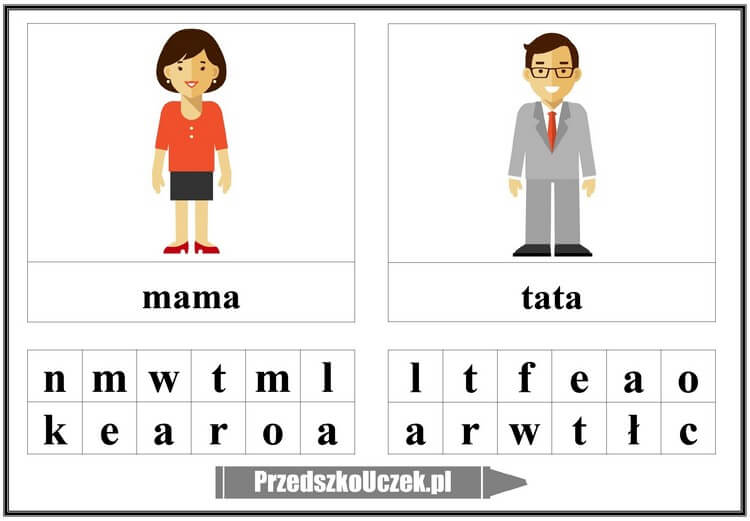 